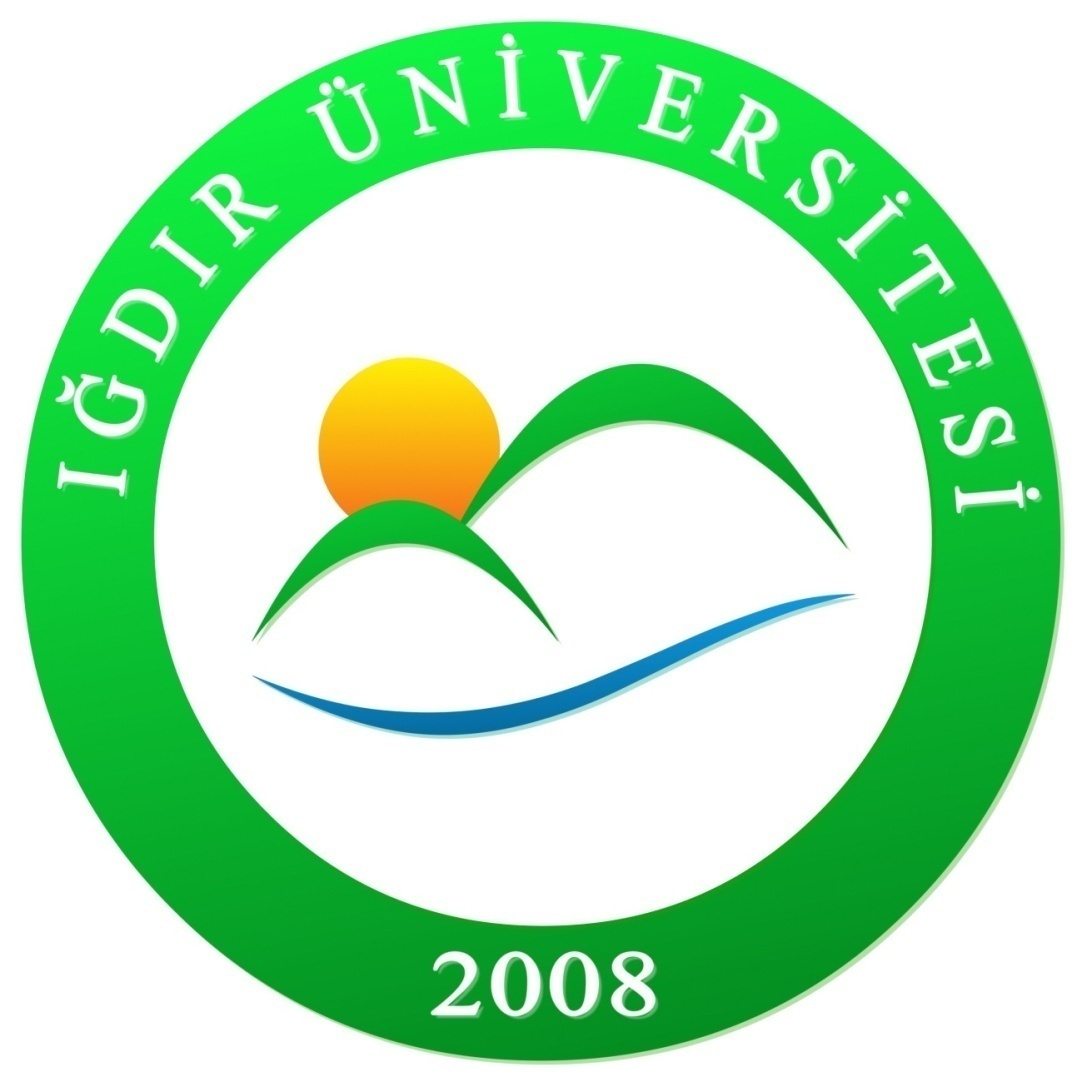 SUNUŞ 	22.05.2008-5765 tarih ve kanun ile kurulan üniversitemizin saha hızlı, kaliteli ve sağlıklı hizmete kavuşabilmesi amacıyla, Yapı İşleri ve Teknik Daire Başkanlığı Üniversitemizin, kendi mülkiyetine, tahsisli maliye hazinesine ve diğer mülkiyetlere kayıtlı arsa ve araziler üzerindeki eğitim, öğretim, sağlık, beslenme, barınma, kültür ve spor hizmetlerinin yürütülebilmesi için; Yatırım programlarını hazırlamak,Özel bütçeden gelen ödeneğin en yararlı şekilde kullanılması Mevcut ve inşaatı devam eden bina inşaatlarının kontrollükTeknik inceleme ve projelendirme gerektiren işlerin fizibilite raporlarının hazırlanmasını sağlamak.Yeni yapılacak olan binaların projelerinin hazırlanması, yaklaşık maliyetinin hesaplanması, ihalenin yapılması, yüklenicilerin hakedişlerinin hazırlanması, kontrol ve denetiminin yapılması.Mevcut olan kapalı ve açık alanlara ilave olarak ihtiyaçlar doğrultusunda, açık spor tesisleri dahil yeni bina ve blokların yapılması,Mevcut bina ve blokların tadilat ve büyük onarımları ile küçük onarımların yapılması,Yeni deprem yönetmeliğine uygun olmayan binalarda, yatay ve düşey yüklere karşı güçlendirmeye yönelik proje ve imalatlar yapmak,Isıtma, soğutma, havalandırma, temiz ve pis su, elektrik enerjisi ve haberleşme gibi altyapı hizmetleriyle ilgili tesisleri yapmak, yenilemek, işletmek, periyodik bakım ve onarımlarını yapmak, arızalarını gidermek,Yerleşkeler içi ana ve ara bağlantı yolları, tören alanları ile kaldırımlar dahil çevre düzenlemesinin yapımı ve bakımını sağlamak,Mevcut hizmet araçları ile ulaşım hizmetlerini sağlamak, araç ve makine parkının rutin bakım ve onarımlarını yaptırmak ve yapmak,Tadilat ve ıslah imar planlarına uygun bir şekilde kamulaştırma işlemlerini yapmak,Yukarıda sözü  edilen hizmetlerin yürütülebilmesi için gerekli olan her türlü madde, malzeme, araç- gereç ile makine teçhizat alımlarına yönelik ihale işlem dosyalarının hazırlanmasını sağlamak,Yapım, tadilat ve büyük onarım ile altyapı tesis ve tesisatlarının ikmaline yönelik ihale işlemlerinin yapılmasını merkezi bir yapı içinde planlamasını ve projelendirilmesini, plan ve projelerine uygun bir şekilde yaptırılmasını, uygulama çalışmalarının yerinde bire bir izlenmesini ve denetlenmesine, geçici ve kesin kabul işlemlerinin yapılmasını komisyonlar vasıtasıyla sağlamak,Suveren kampüs alanında bulunan binalar, merkezde Karaağaç kampüsünde bulunan binalar, rektörlük binası, ve Meslek Yüksek Okulu binaların tümünün inşaat tesisat ve elektrik problemlerinin giderilmesi için keşif raporlarını hazırlamak ve müteahhit firmalar tarafından arızaların giderilmesini sağlamak,Rektörlük ve Genel Sekreterlik makamları tarafından verilen görevleri yerine getirmek.    Yapı İşleri ve Teknik Daire Başkanlığımız; Üniversitemizde eğitim gören öğrencilere, eğitim – öğretim ve araştırma faaliyetlerini sürdüren akademik personele, Üniversitemizin hedefleri ve ilkeleri doğrultusunda hizmet üreten idari personele, teknik konularda en iyi şekilde hizmet verebilecek ve kurumumuzun üretkenliğini artıracak teknolojiyi, yapılaşmayı ve gerekli altyapıyı sağlamakla görevli birimdir.    	Yeni kurulmuş olan Iğdır üniversitemizin bölgesinde hızla gelişen, eğitim kalitesini her geçen gün artıran, öğrencilerinin her türlü hizmete kolayca ulaşabilmelerini sağlayan ve Iğdır İlimizin de gelişmesine katkıda bulunması için Yapı İşleri ve Teknik Daire Başkanlığımız yeni yatırımlar planlamakta ve hayata geçirmektedir. Genel BilgilerMisyon ve VizyonYetki, Görev ve Sorumluluklar Yetki ve SorumlulukYapı İşleri Müdürlüğü ve Kontrol Birimi olarak kurulan ve 07.01.1983 tarih, 124 sayılı Kanun Hükmünde Kararname ile Yapı İşleri ve Teknik Daire Başkanlığı adını alarak görev yapmaya devam eden birimin çalışmaları, ihaleleri 4734 sayılı kanun kapsamında yapmaktadır. Yapım işlerini ise Yapım İşleri Genel Şartnamesine göre yapmaktadır. Görevler 07.10.1983 Tarih ve 124 sayılı Kanun Hükmünde Kararnamenin 28. maddesinde belirtildiği üzere Yapı İşleri ve Teknik Daire Başkanlığının görevleri şunlardır: a-) Üniversite bina ve tesislerinin projelerini yapmak, ihale dosyalarını hazırlamak, yapı ve onarımla ilgili ihaleleri yürütmek, inşaatları kontrol etmek ve teslim almak, bakım ve onarım işlerini yapmak,  b-) Kalorifer, kazan dairesi, soğuk oda, jeneratör, havalandırma sistemleri ile telefon santrali, çevre düzenleme ve araç işletme, asansör bakım ve onarımı ile benzeri işleri yürütmek.Birime İlişkin BilgilerFiziksel YapıBaşkanlığımıza Rektörlük binasında toplam 671,95 m2 alanına sahip biri başkanlık odası olmak üzere 26 oda tahsis edilmiştir. ÖRGÜT YAPISIIğdır Üniversitesi Yapı İşleri ve Teknik Daire Başkanlığı, ilk planda Yapı İşleri ve Teknik Daire Başkanlığına bağlı olarak aşağıda gösterilen şekildedir.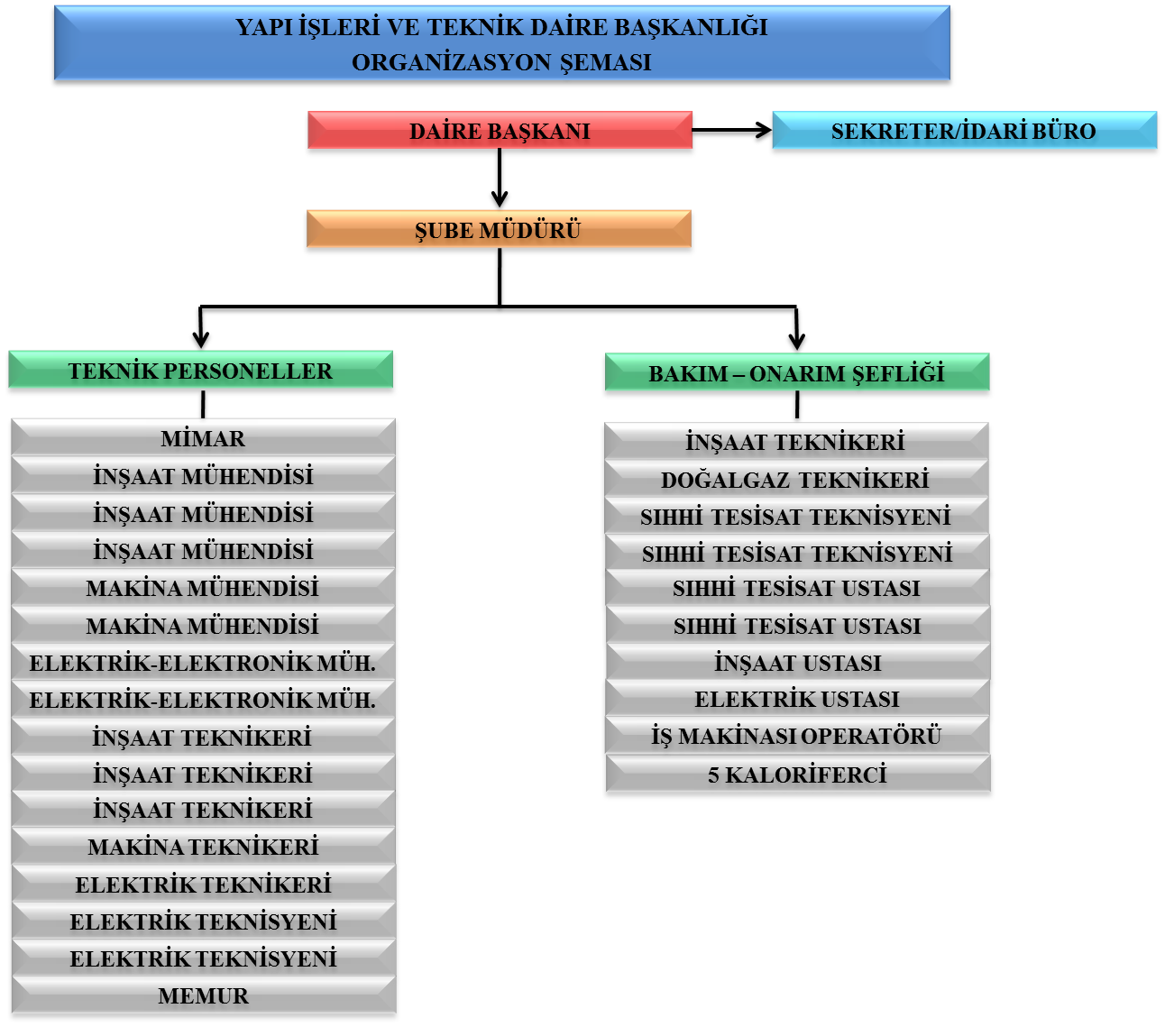 Bilgi ve Teknolojik Kaynaklar[Aşağıda gösterilen hususlardan birimle ilişkili olanlar yazıyla, tabloyla veya grafikle özet olarak anlatılacak.•	Birimin Kuruluş Mevzuatı; 07.10.1983 Tarih ve 124 sayılı Kanun Hükmünde Kararname•	Toplam Bilgisayar Sayısı; 26 adet masaüstü Bilgisayar •	Data Hattı: 23 adet telefon hattı (sadece Dahili) ,2 adet dış hat, 1 adet fax, 20 adet Cat5 data hattı.•	Yazıcı: 10 adet Laserjet yazıcı, 4 adet Çok fonksiyonlu Laserjet yazıcı, 2 adet A3 Laserjet yazıcı, ve 2 adet fotokopi Makinesi,1 adet plotterİNSAN KAYNAKLARIAkademik Personelİdari PersonelSunulan HizmetlerProje işleri geçici kabullerine üye vermek Yapım ihalelerine komisyon üyesi vermekYapımla ilgili sözleşme evraklarını kontrol edip sözleşmeleri hazır hale getirmekŞikâyet komisyonlarına üye vermek Yapım işi ile ilgili resmi yazışma yapmakEtüt proje ihalelerine komisyon üyesi vermekYapımla ilgili doğrudan teminleri yapmakYapımla ilgili kontrollükleri yapmakYapımla ilgili hak edişleri hazırlamak ve ödeme evraklarını hazırlamakProje işlerine komisyon üyesi vermekÜniversitemiz araç gereçleri için gerekli incelmeleri yaparak teknik raporları hazırlamakAyniyat işlerini yapmakDaire başkanlığımız ile ilgili diğer daire başkanlıklarının yaptığı mal ve hizmet alım ihalelerine uzmanlık gerektiren konularda komisyon üyesi vermekKurumumuza ait binalarda gerekli olabilecek bakım ve onarımları yapmak veya yapılabilmesi için gerekli iş ve işlemleri yapmak.Daire Başkanı ve üst makamlarca verilen görevleri yapmakBakım Onarım Şube Müdürlüğünün esas görevi üniversiteye ait kampüslerdeki; ihale edilerek yapılması gerekmeyen binaların ve tamirlerle kampüs alanlarında bulunan alt yapı onarımları ve bakımlarını yaptırmak.Hizmete girmiş binalardaki tüm ısıtma, havalandırma, sıhhi tesisat, inşaat işleri, elektrik tesisatı, asansör sistemlerinin bakım ve onarımını gerçekleştirmek ve arızaları gidermek.Düzenli bakım ve kontrol gerektiren sistemlerin bu gereksinimlerini zamanında karşılamak.Bakım Onarım Şube Müdürlüğü bakım ve onarım esnasında kullanılacak her türlü araç ve gereci ve lüzumlu tamir malzemelerini sağlamak, tamir malzemesini satın alacak daireye Başkanlık kanalıyla yazılı teklifte bulunmak, deposunda devamlı yedek malzeme bulundurmak, yıktırılan binalardan çıkan ve onarımda kullanılması mümkün olan malzemeyi seçerek ayıklamak, depo etmek lüzumu halinde kullanmak, Bakım ve onarım kapsamında; elektrik, kalorifer, sıhhi tesisat, asansör, çatı yağmur oluk ve boruları, iç mekanlarda ufak marangozluk işleri, cam işleri, masa, sıra, yazı tahtası, kürsü, sandalye tamiri, küçük bölme işleri, küçük çaplı boya ve badana işleriyle burada belirtilmeyen benzeri işleri yaptırmak.Bu işleri kendine bağlı personellere yaptırmak ve sonuçlarından üst amirlerine bilgi vermek.Diğer müdürlüklerden gelecek istek ve tekliflere göre görevlendirme yapmak.Başkan ve yardımcısının verdiği ve de burada yazılı olmayan diğer işleri de kanun ve yönetmeliklere uygun olarak yapmak. Proje ihalelerini hazırlamakProje teknik şartnameleriniProje ihalelerini yapmak komisyon üyelerine vermekProje işleri kontrollüğünü yapmakEtüt proje işleri ile ilgili doğrudan temin yapmakYapım işi ihale dosyalarını hazırlamak ve yapmakYapım ihalelerine komisyon üyesi vermekİhaleler sonuçlandırıp EKAP üzerinde yayınlamakSözleşme ile ilgili evrakları kontrol edip sözleşmeleri hazır hale getirmekEtüt proje ve ihale ile ilgili resmi yazışmaları yapmakŞikâyet komisyonlarına üye vermekEtüt proje ile ilgili hak ediş ve ödeme evraklarını hazırlamak Maaş ve SGK  ile ilgili işleri yapmak Daire başkanlığımızın stratejik programını yapmak,20 yıllık gelişim programına uygun olarak ödenek ve yatırım programlaması yapmakDaire Başkanı ve üst makamlarca verilen görevleri yapmakYönetim ve İç Kontrol SistemiPlanlama :	5018 sayılı yasa çerçevesinde ve stratejik planlama esaslarına dayalı olarak, yürütülen üniversitemiz planlama süreçlerinde dairemiz, görev alanıyla paralel olarak katkı sağlamaktadır. Ayrıca Dairemizde taktik planlama ve üniversitemiz birimlerinin dinamik gereksinimleri doğrultusunda geliştirilen programlara yönelik olarak çalışmalar yürütülmektedir.Koordinasyon :Yapı İşleri ve Teknik Daire Başkanlığı organizasyon birimleri ve çalışanlar arasında koordinasyon, Daire başkanımız tarafından yönetilirken, bu süreçte üniversitemiz Genel Sekreterliğiyle sürekli iletişim sağlanmaktadır. Dairemizin diğer üniversite birimleriyle koordinasyonu ise üniversite yönetiminin de katıldığı programlanmış koordinasyon toplantıları sayesinde dinamik bir anlayışa kavuşturulmuştur.Yürütme : Koordinasyon toplantılarının sonuçları stratejik, taktik ve program düzeyinde yürütme süreçlerine yansıtılmakta, teknik çalışmalar bu çerçevede yürütülmektedir. Süreçler, sistem yaklaşımı yanında toplam kalite anlayışına yönelik olarak sürekli gelişme hedefine odaklanmıştır. Bunun ötesinde teknik süreçlerde üniversitemiz insan kaynaklarından faydalanmak, uygulanan yöntemlerdendir.İç Kontrol :     İç kontrol sistemi gerek daire, gerekse üniversite birimleri nezdinde geniş katılımlı olarak gerçekleştirilmeye çalışılmakta; bu bağlamda gerek teknik ve gerekse idari süreçlerde belirlenen hedeflere yönelik çıktı kontrolü sağlanmaktadır. Yönetim ve iç kontrol sisteminin sürdürülebilir bir modele kavuşturulması için bilgi sistemi anlayışına dayalı yapılanma çabalarımız sürmektedir.Amaç ve Hedefler :Yapı İşleri ve Teknik Daire Başkanlığı olarak temel ilke ve amacımız kurumumuzda çalışanlar ve öğrenciler için hayatlarında sağlıklı, huzurlu, güven içinde oturup çalışabilecekleri ve öğrenimlerini devam ettirebilecekleri fiziki mekanları oluşturmaktır. Amacımız ekonomik ve kısa sürede mekanları devreye almak ve bu alanların insanlar tarafından kullanılmasını ve açılmasını sağlamaktır. Yapım işi, onarım işi ve satın alma yöntemleriyle yapılan işleri bize ayrılan bütçe doğrultusunda gerçekleştirmektir.DEVAM EDEN İŞLER     MEDİKOSOSYAL BİNASI YAPIM İŞİYapım İşi Devam Etmektedir. (%51,8896)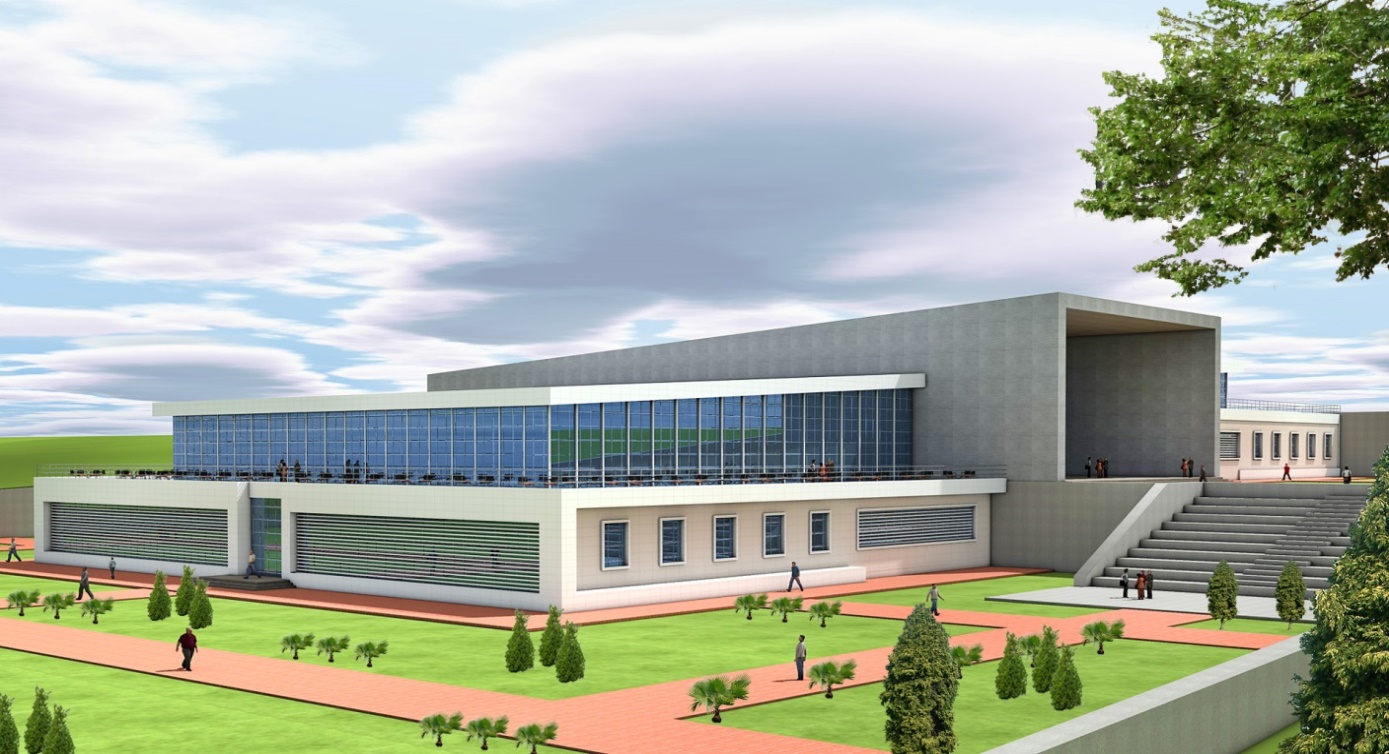 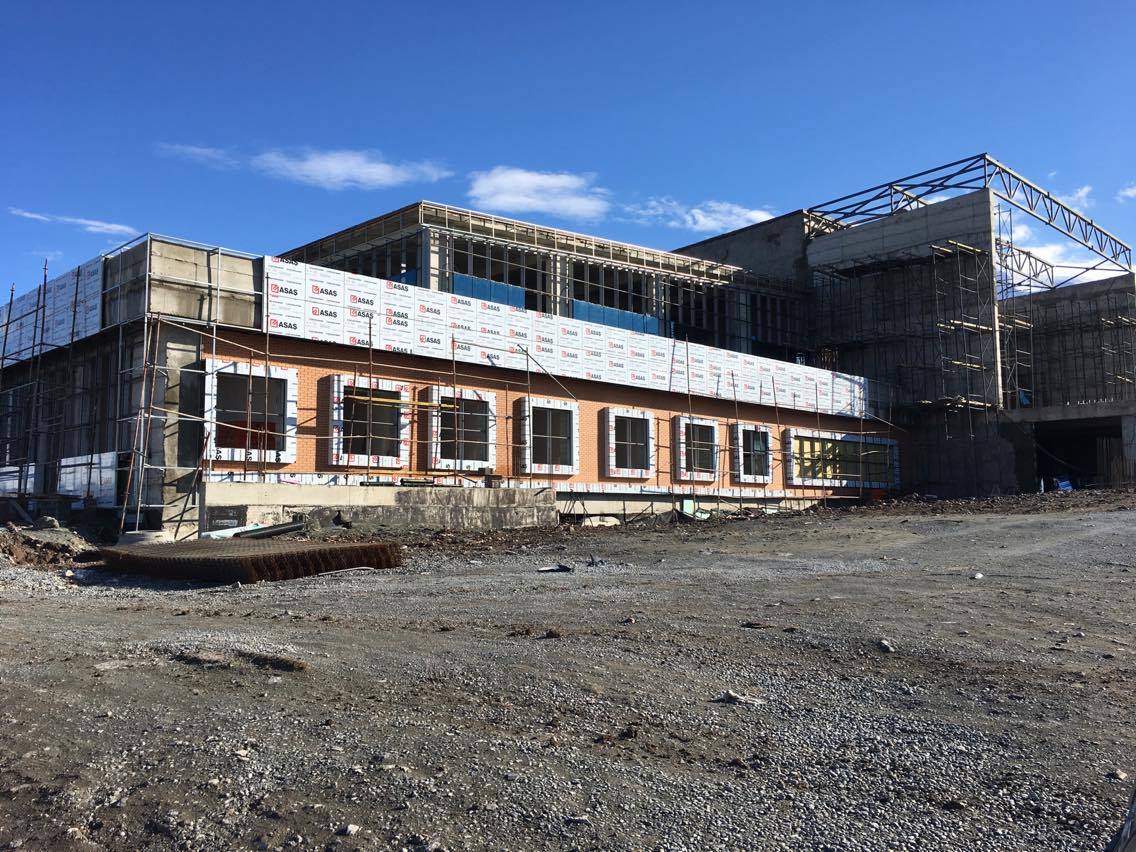 , 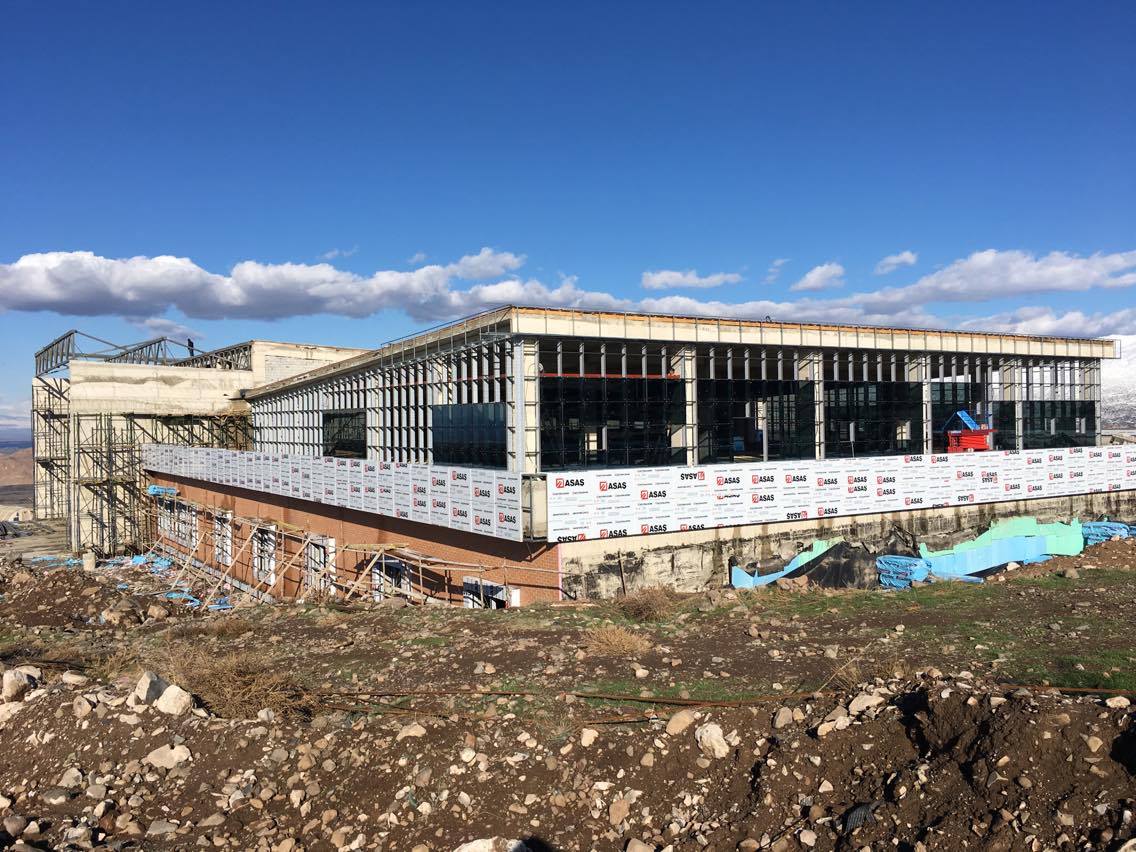 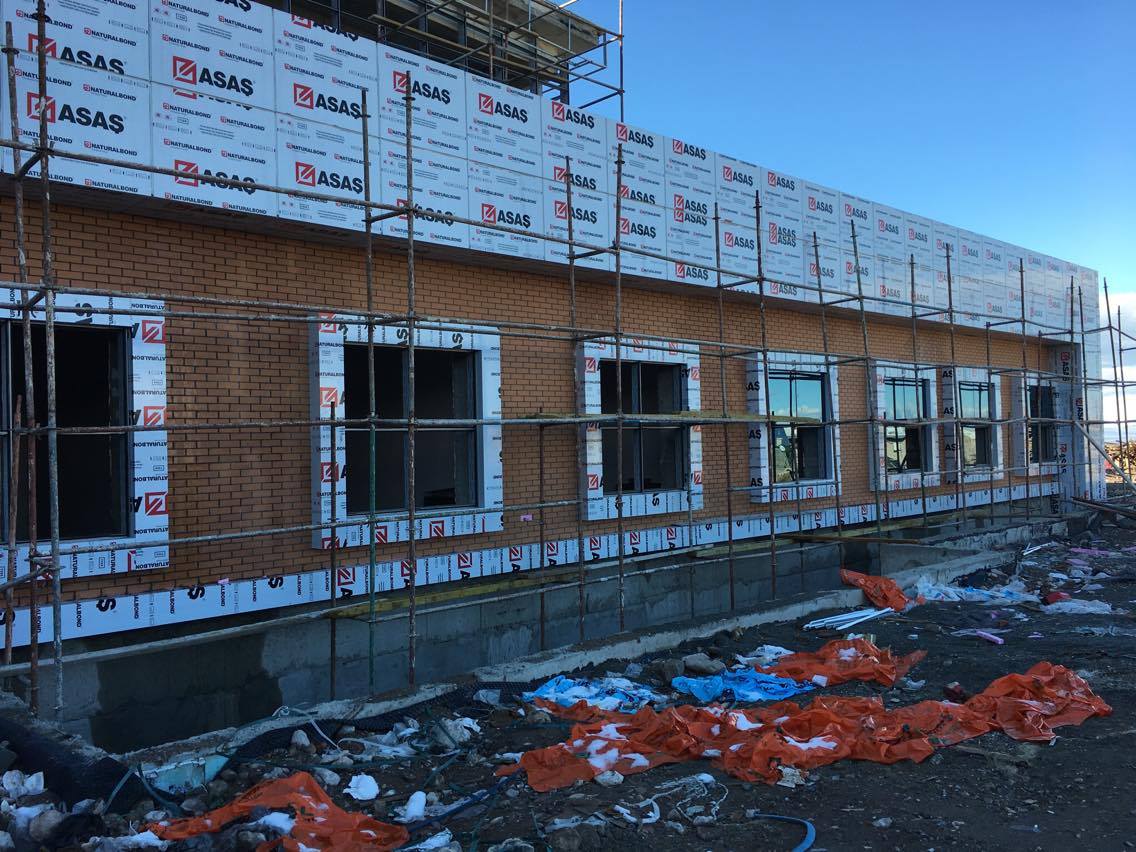 AÇIK SPOR TESİSLERİ YAPIM İŞİYapım İşi Devam Etmektedir. (%54,0000)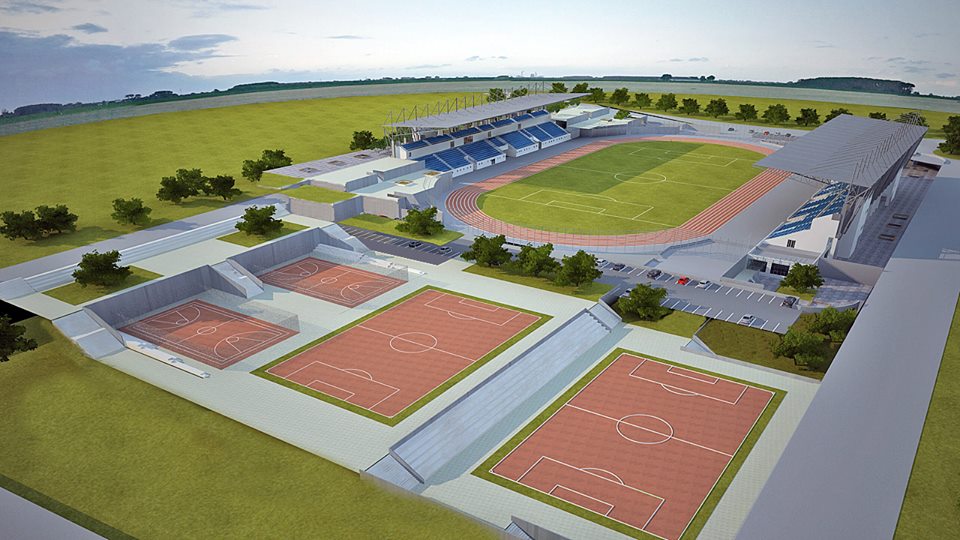 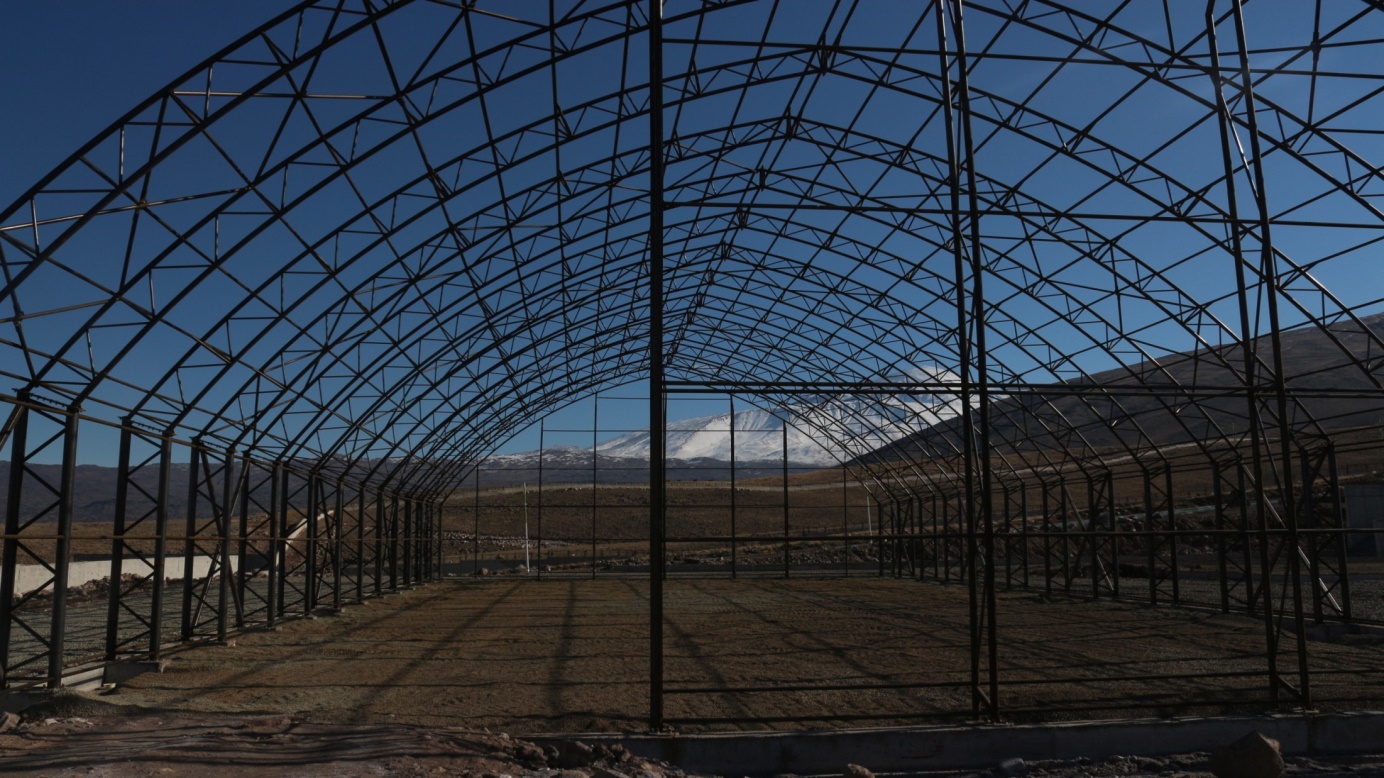 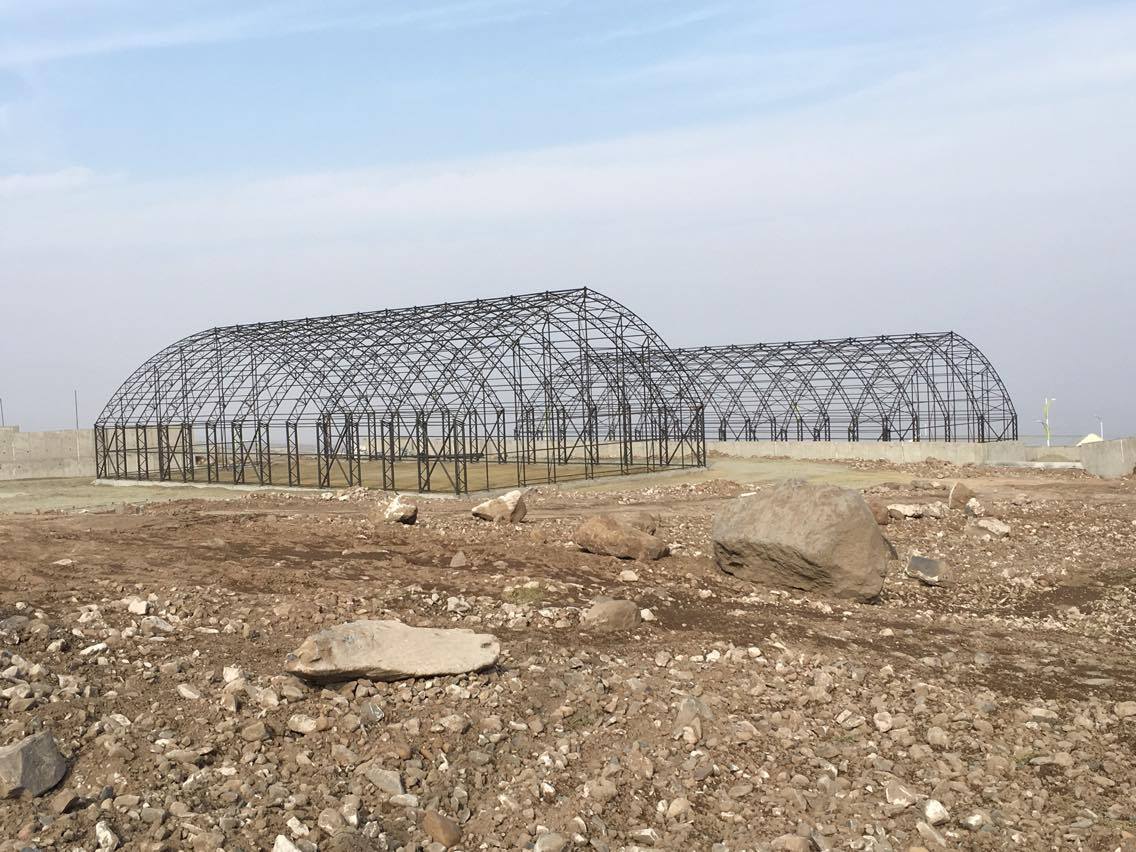 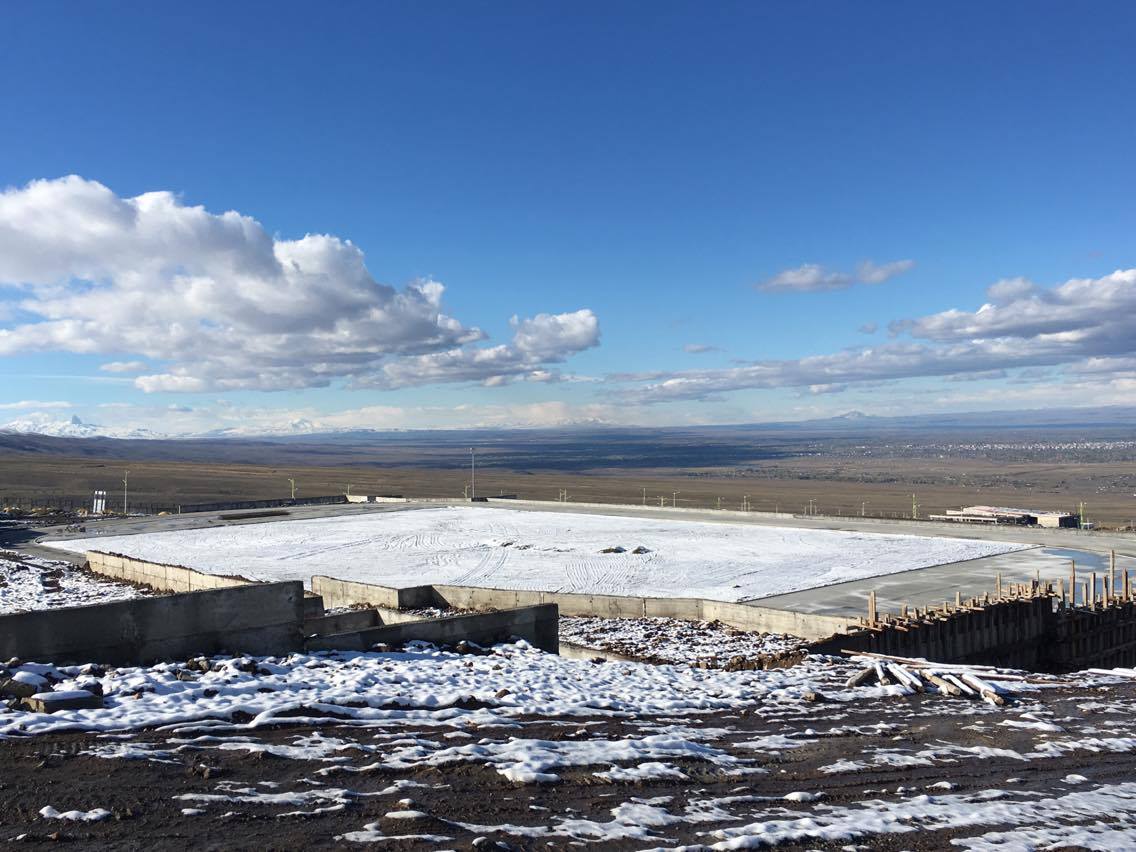 ÇEŞİTLİ ONARIM VE TADİLAT YAPILMASI İŞİYapım İşi Devam Etmektedir. (%97,6716)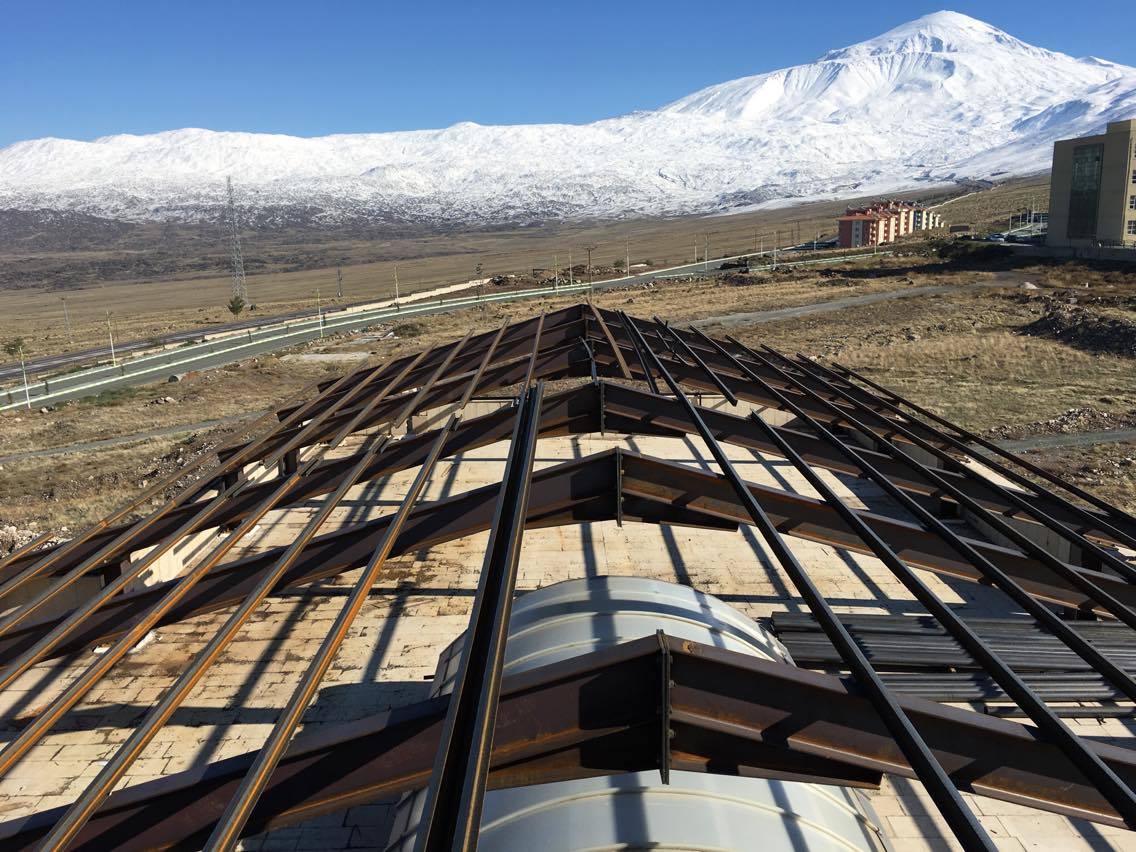 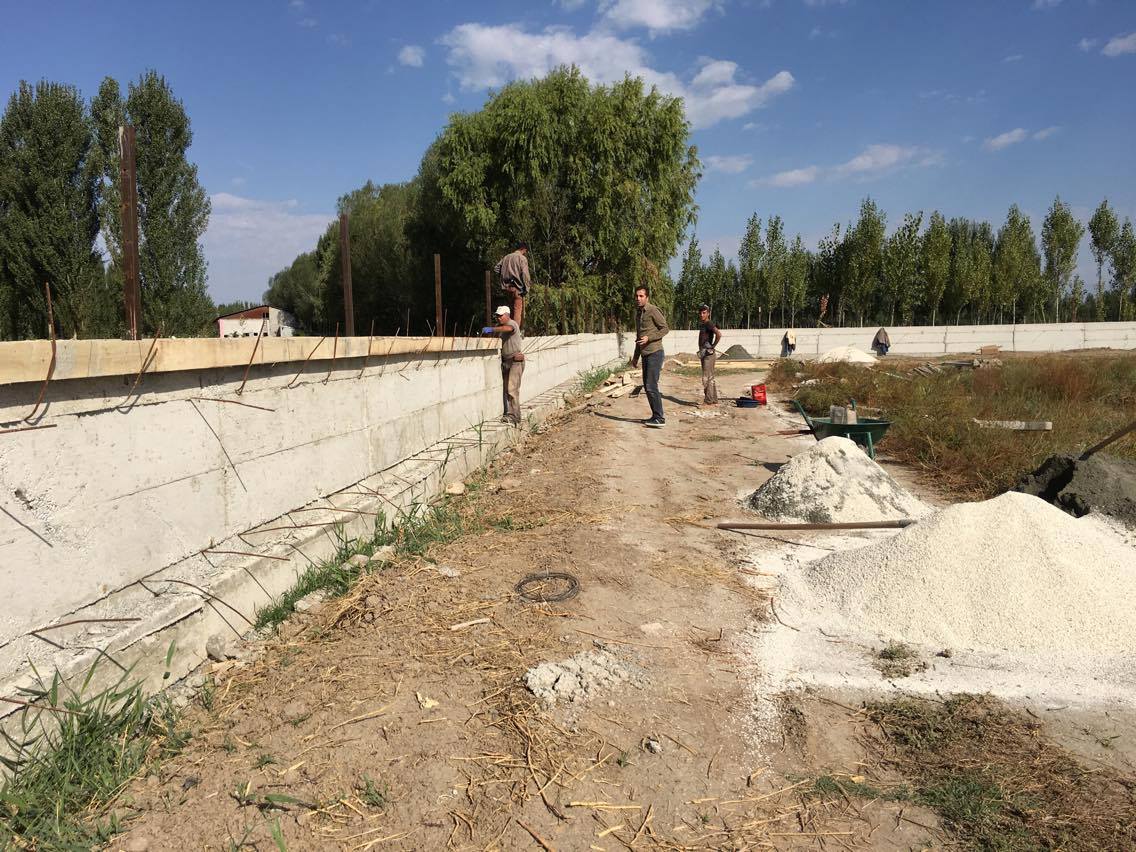 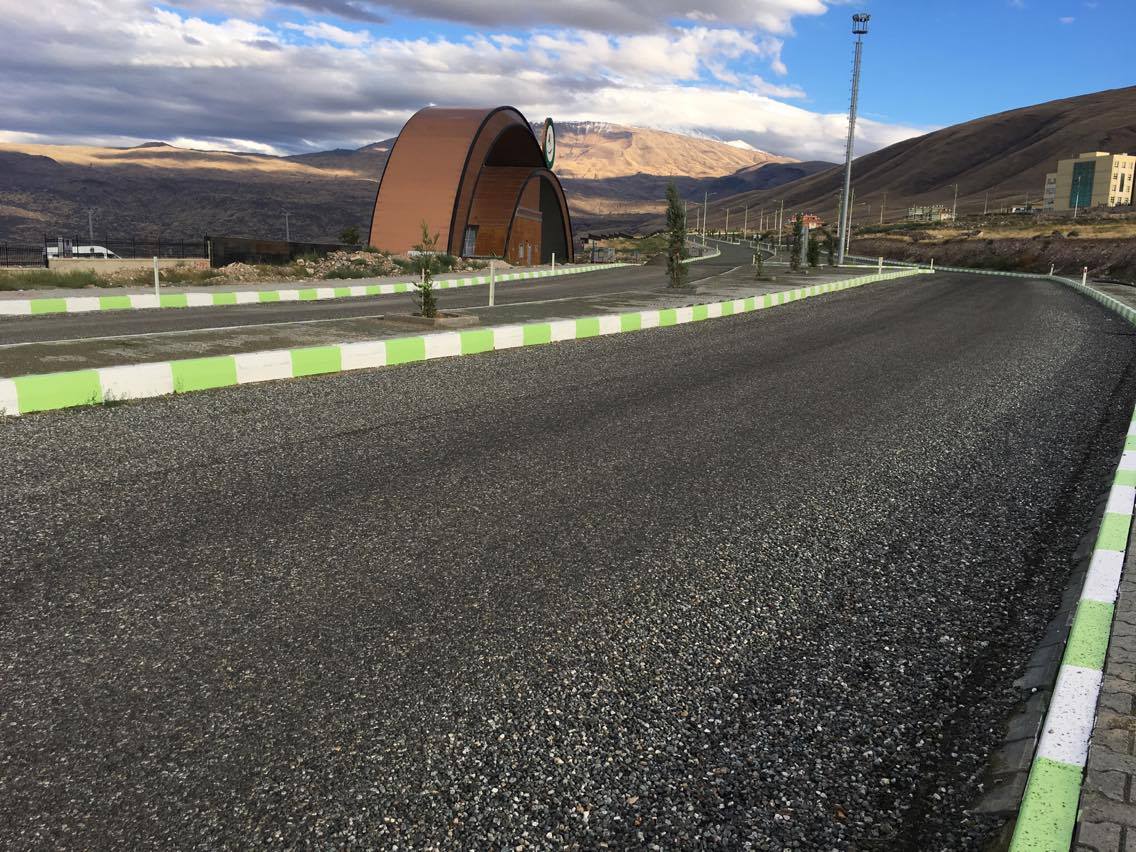 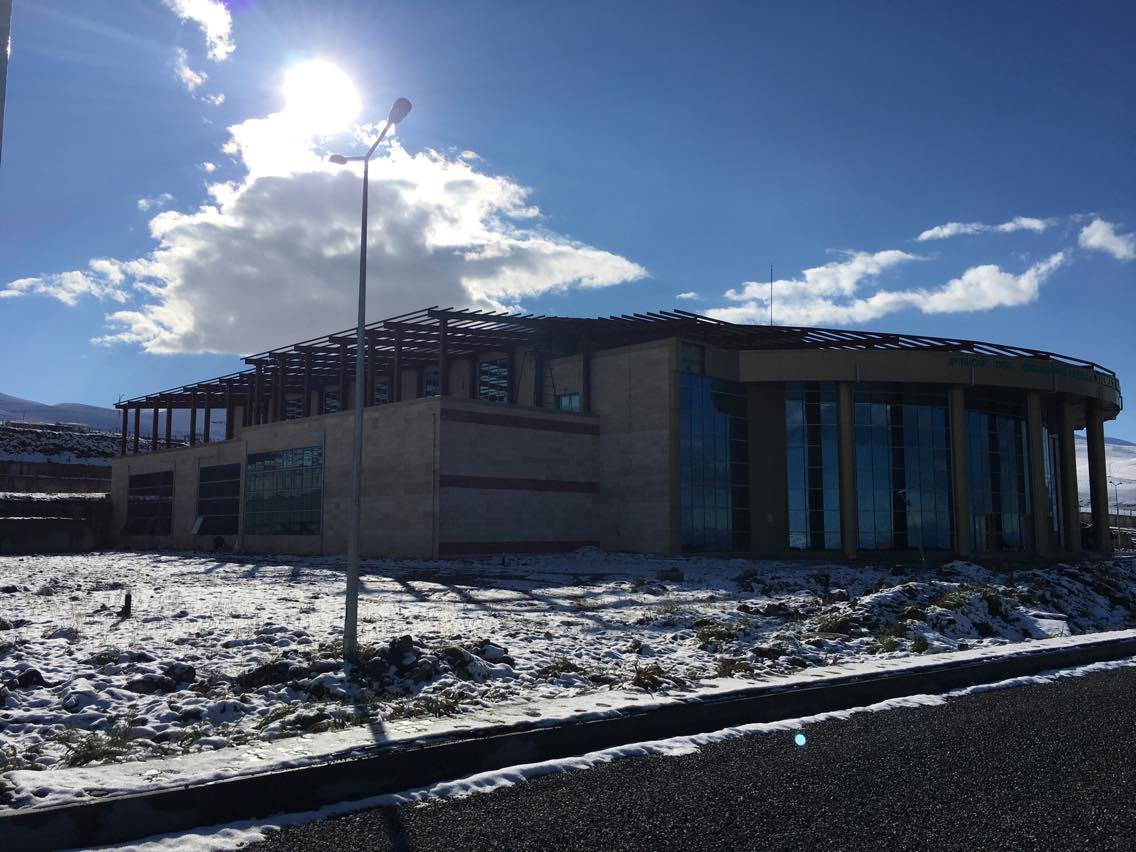 DOĞALGAZ DÖNÜŞÜM YAPIM İŞİYapım İşi Devam Etmektedir. (%75,2093)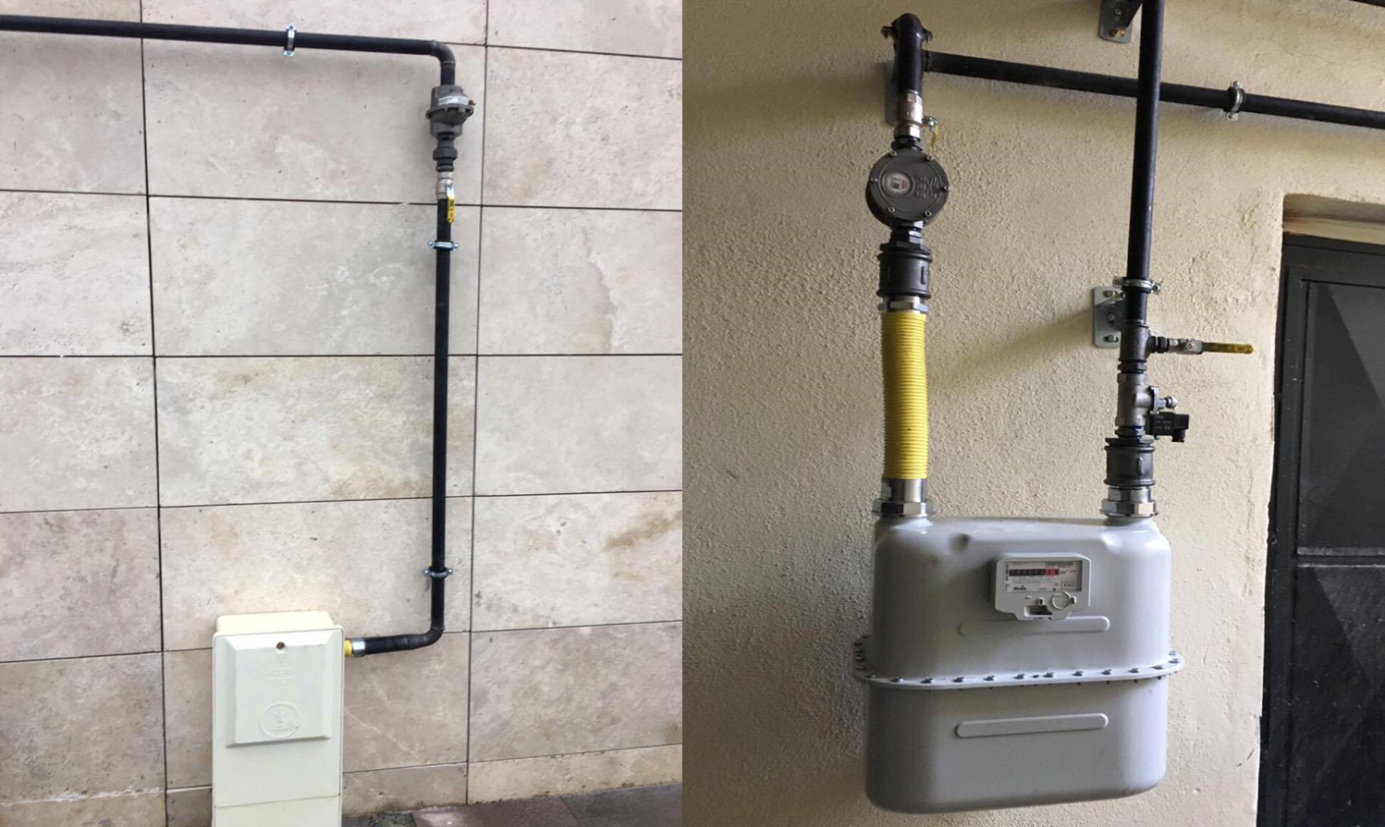 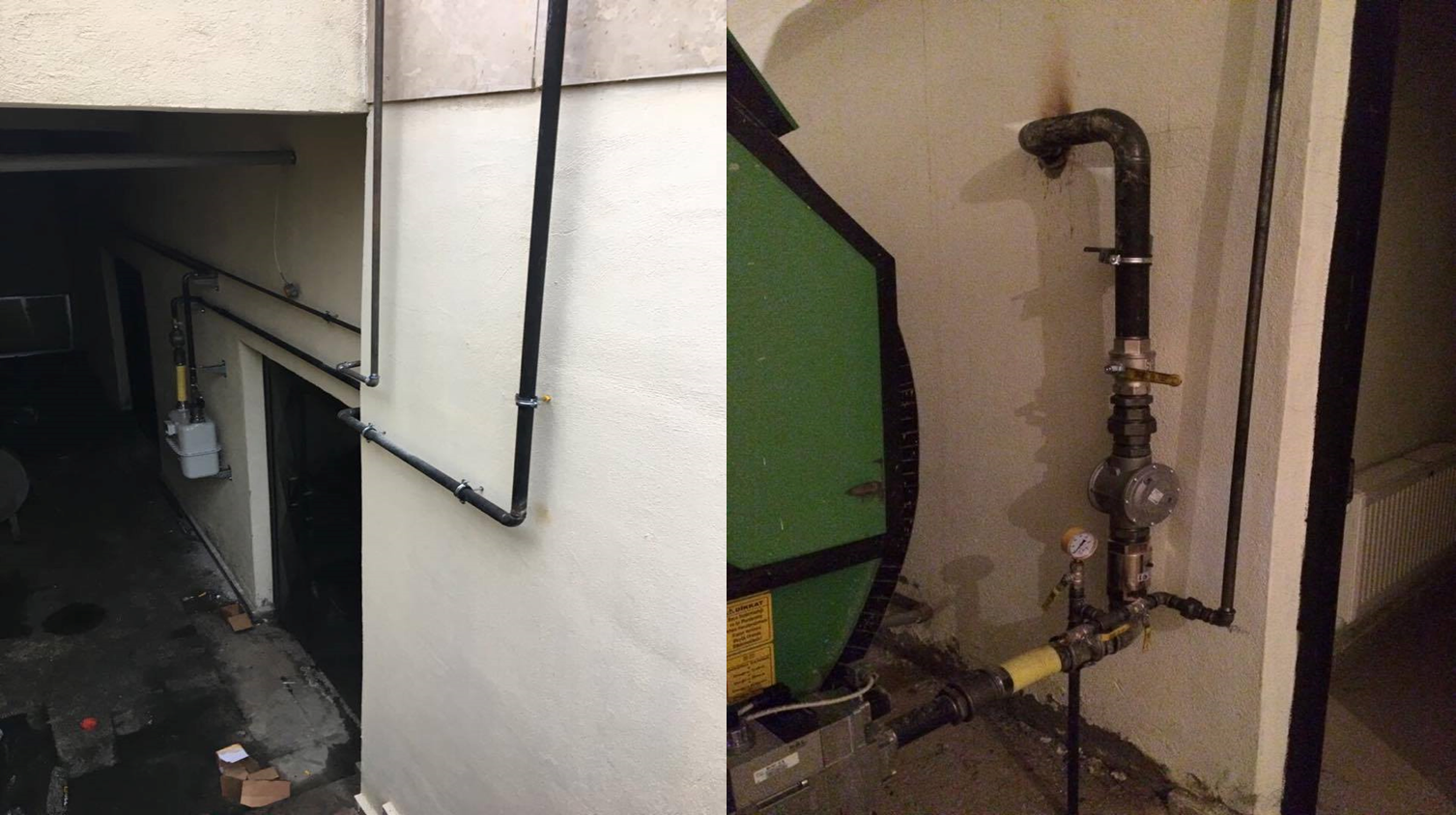 YAKLAŞIK 1000 DÖNÜMLÜK ALANDA 1.ETAP PEYZAJ YAPIM İŞİYapım İşi Devam Etmektedir. (%3,5300)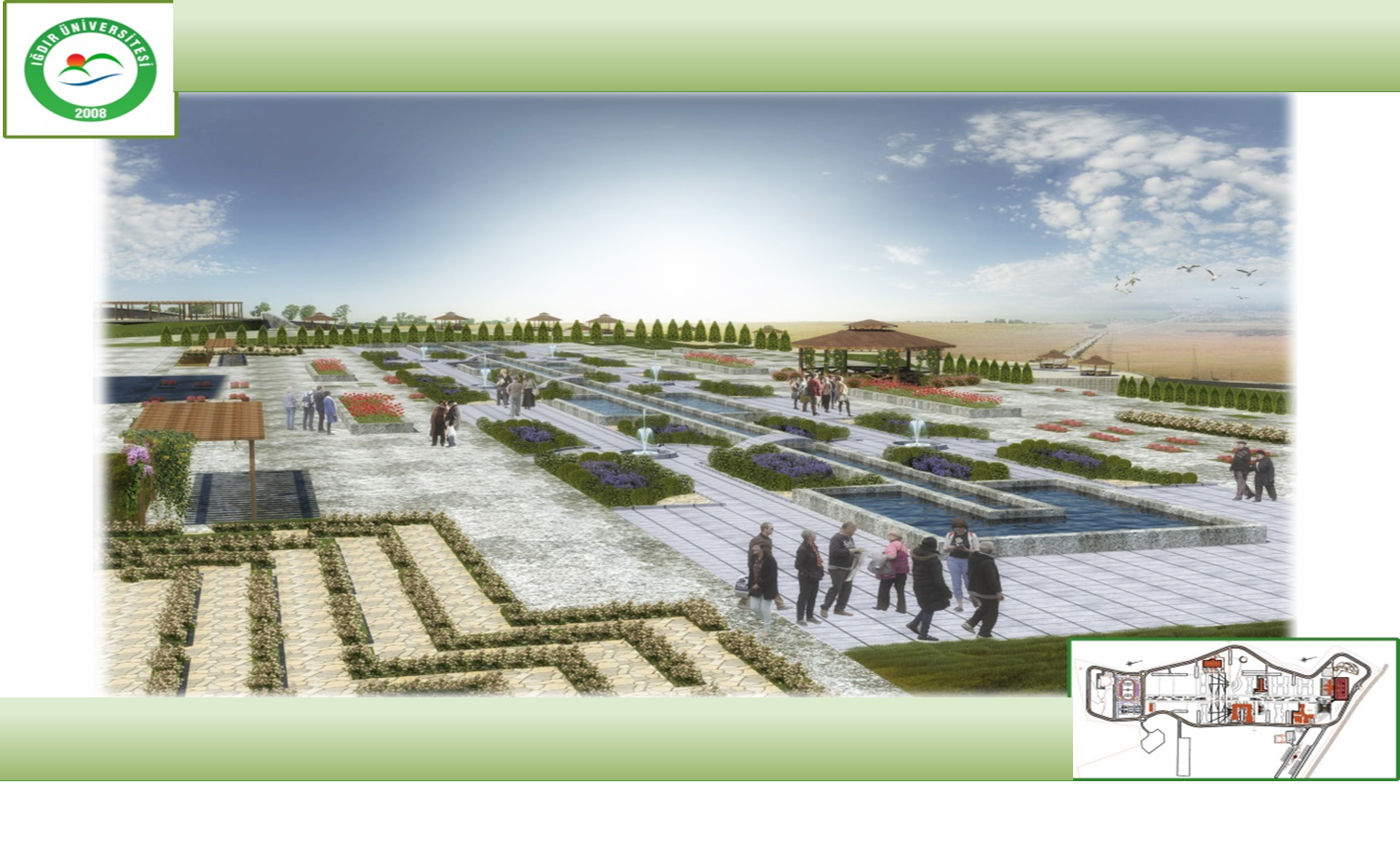 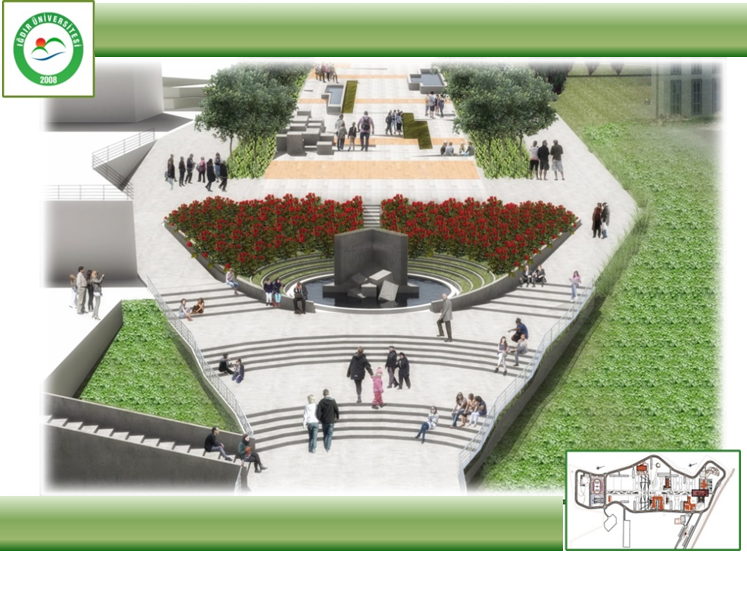 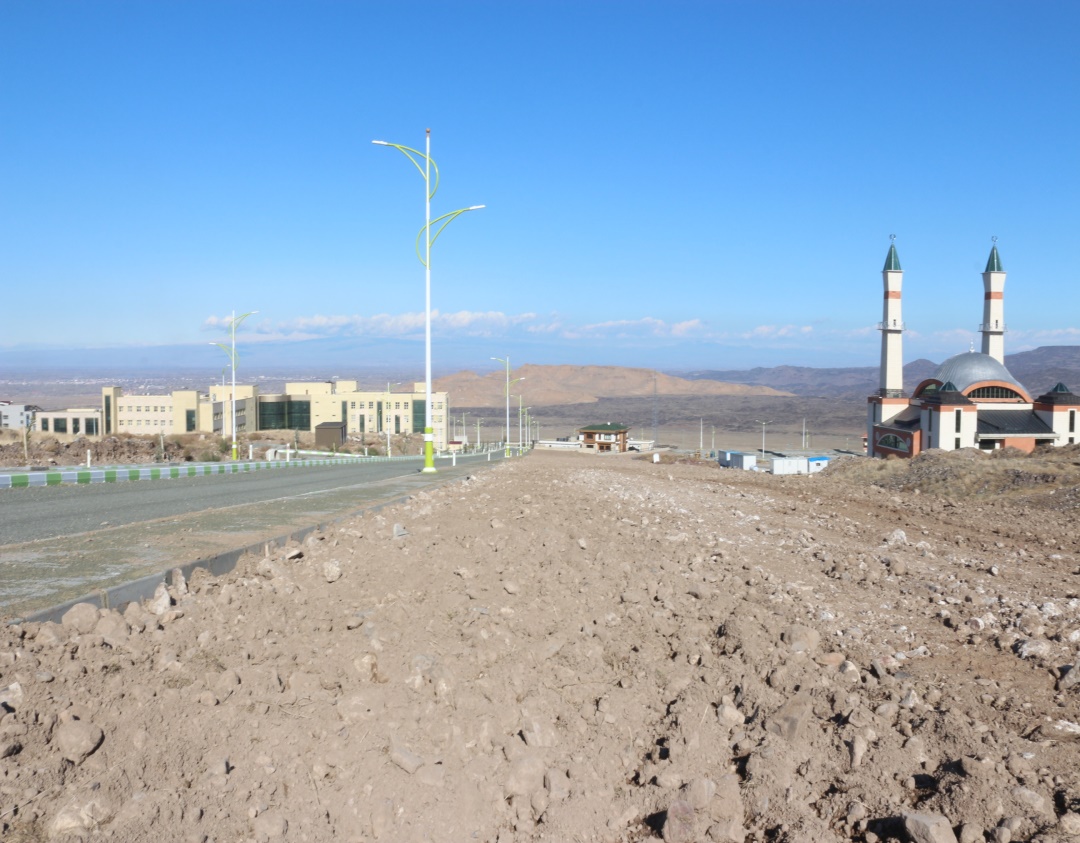 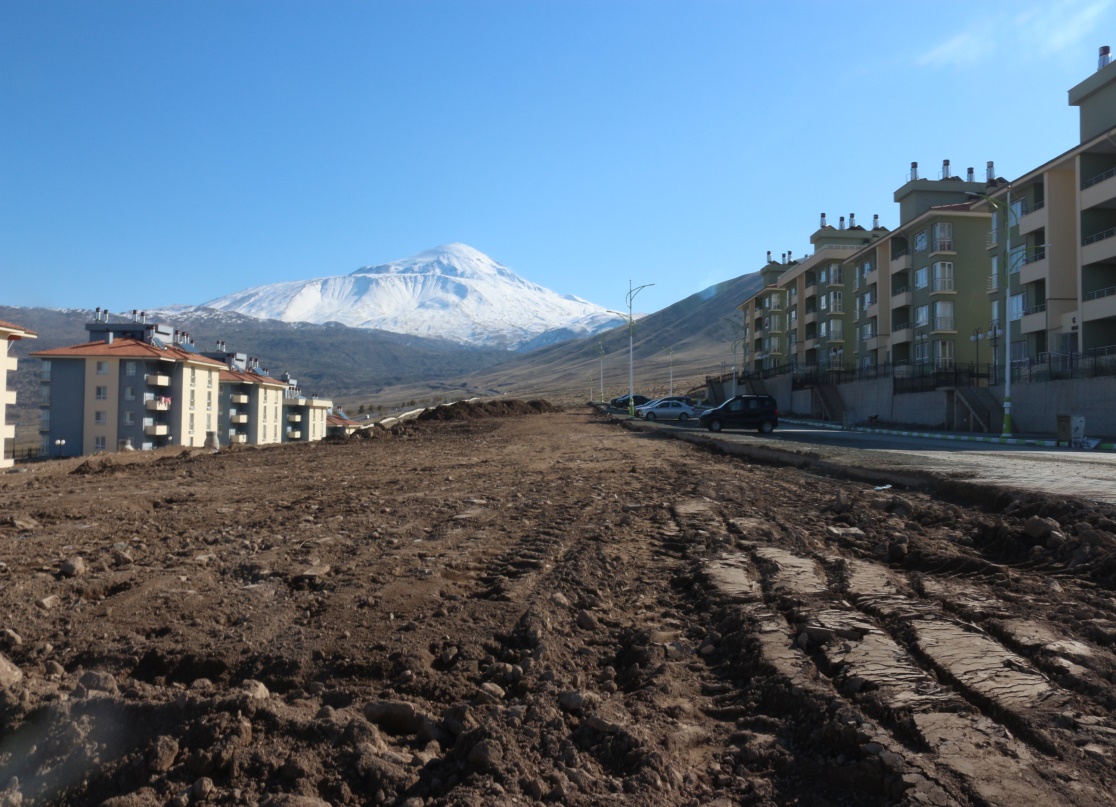 2017 YILINDA YAPILMASI PLANLANAN İŞLERKÜTÜPHANE BİNASI     Yaklaşık 10.000 m² Kapalı alan üzerine kurulacak olan binamız, Kampüs sahamızda bulunan öğrencilerimizin bilgi gereksinimlerini karşılamayı amaçlayan önemli bir projedir. Uygulama projesi tamamlanmış olup, yapım ihalesi hazırlıklarına başlanılmıştır.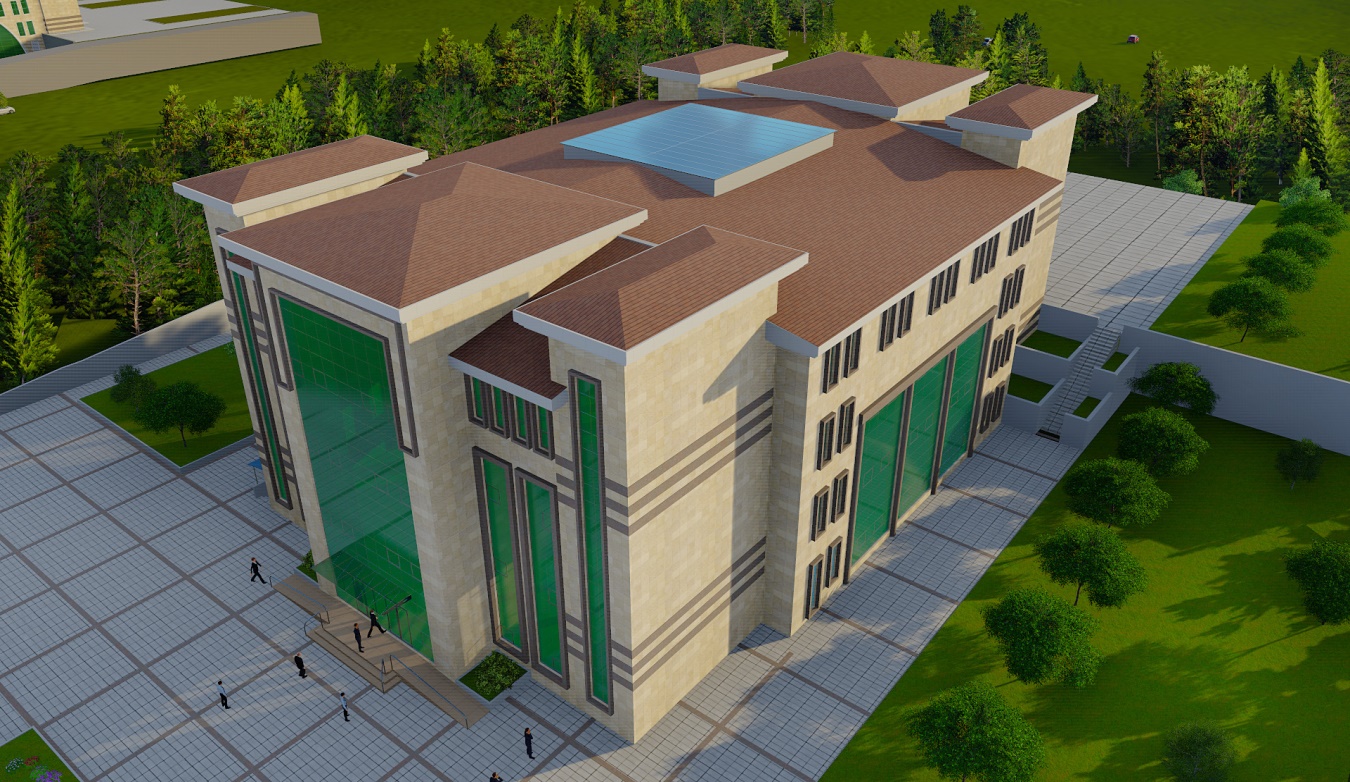 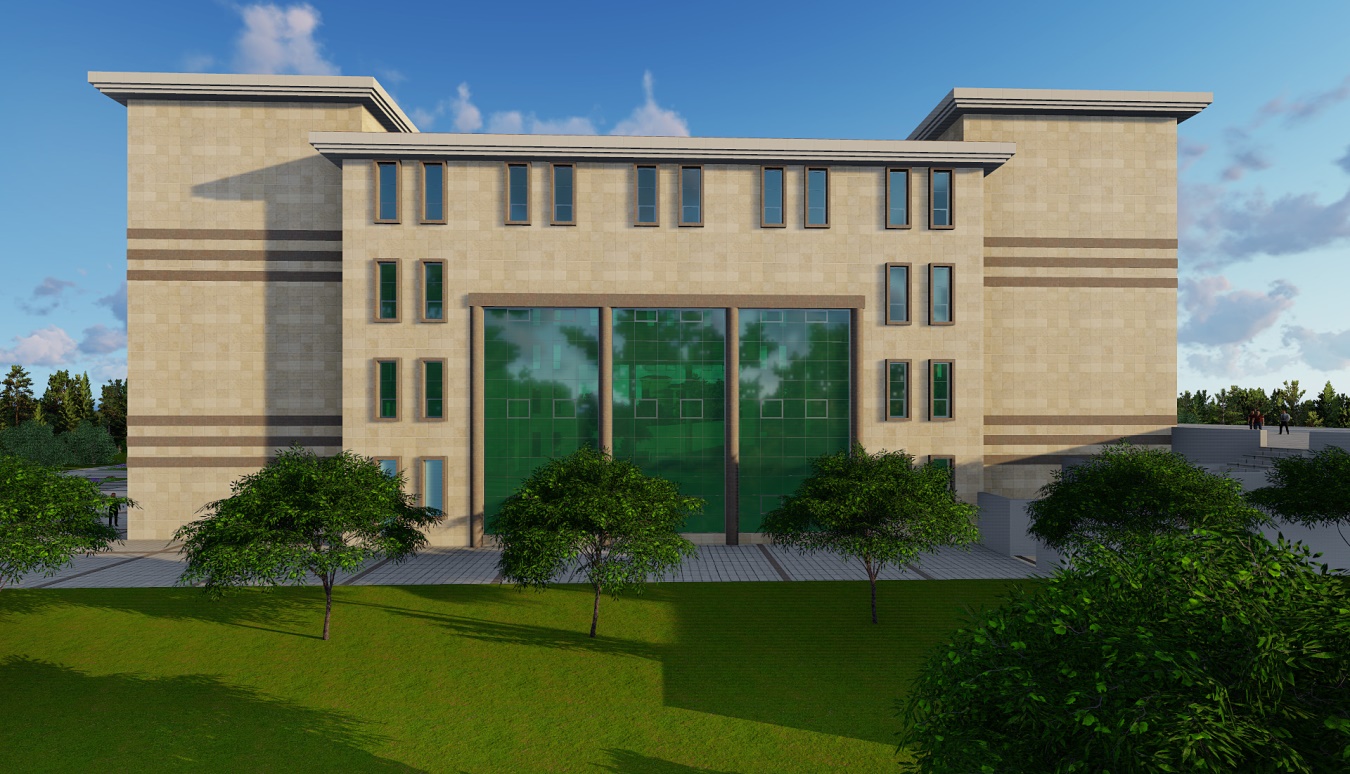 GÜVENLİK YOLU     3.000.000 m² kampüs sahamızın 1.000.000 m² sinde kampüs ana yerleşkesinin planlaması yapılmıştır. Geriye kalan 2.000.000 m² alan ise dağ yamacında engebeli arazi olmasından dolayı güvenlik kontrolü yapılamamaktadır. Üniversitemiz Öğrencileri ile idari ve akademik personelinin güvenliği için gereklidir. Uygulama projesi tamamlanmış olup, yapım ihalesi hazırlıklarına başlanılacaktır.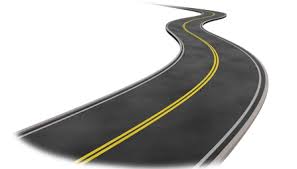 İLAHİYAT FAKÜLTESİ     Yaklaşık 10.000 m² alana sahip olacak olan İlahiyat Fakültesinin 2017 yılında proje ihalesinin yapılması planlanmaktadır.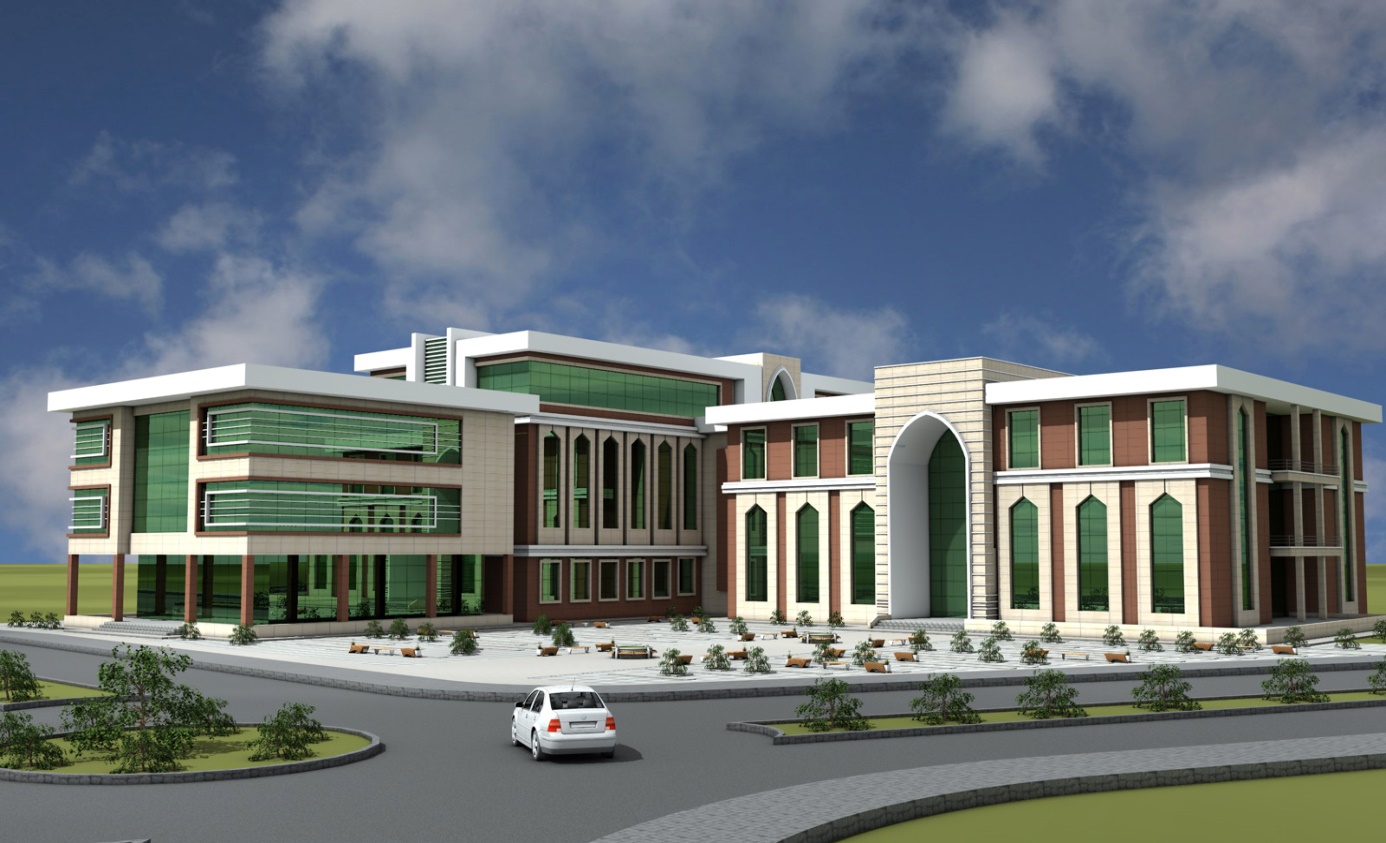 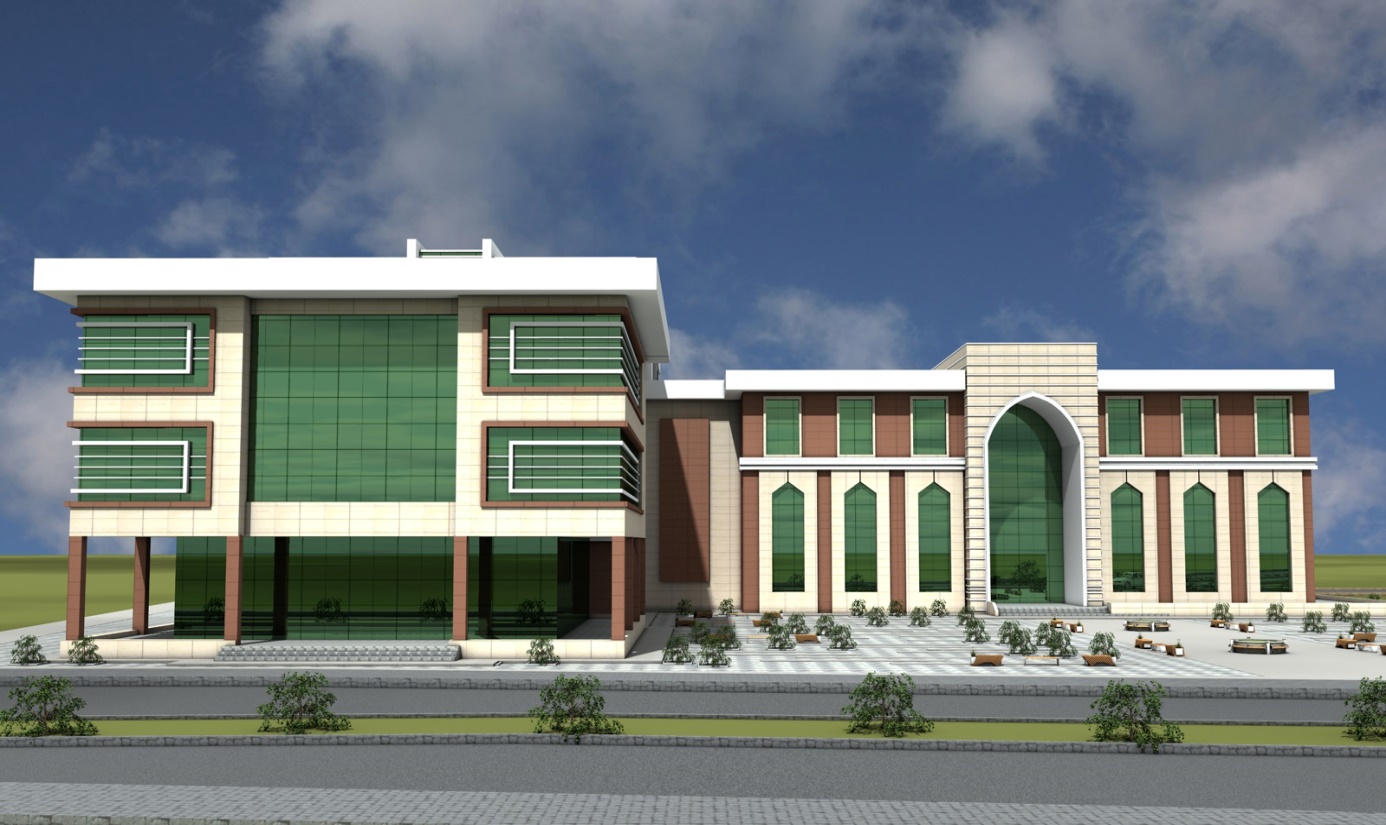 ATÖLYE BİNALARI     Yaklaşık 2.500 m² alana sahip olan Atölye Binaları Araçlarımızın ve iş makinelerimizin yakıt ikmali ve küçük bakımları için gerekli olan bir projedir. Uygulama projesi tamamlanmış olup, yapım ihalesi hazırlıklarına başlanılacaktır.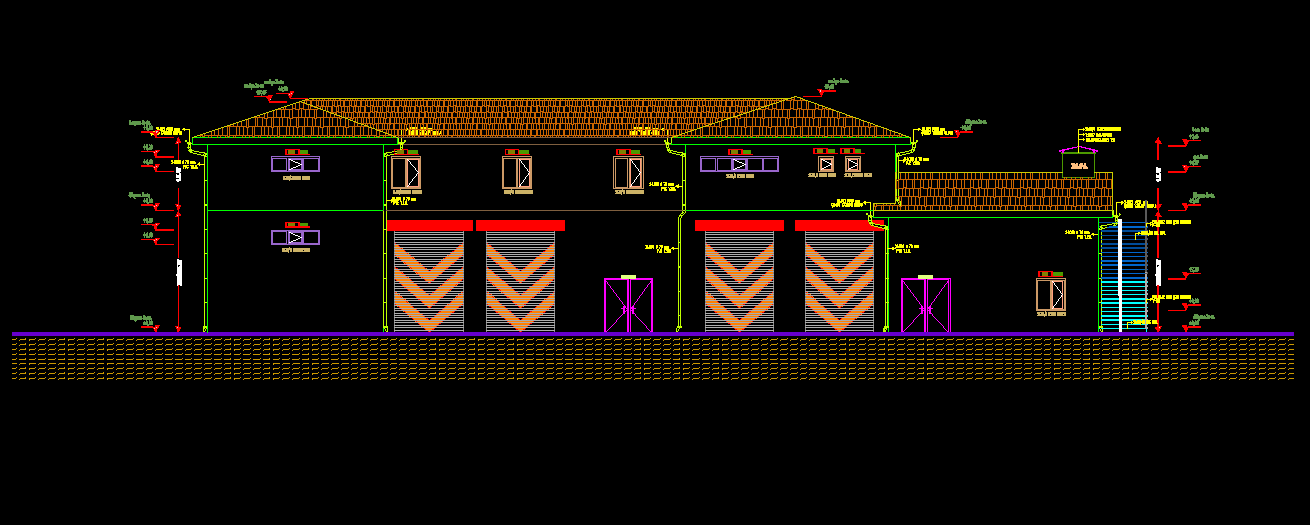 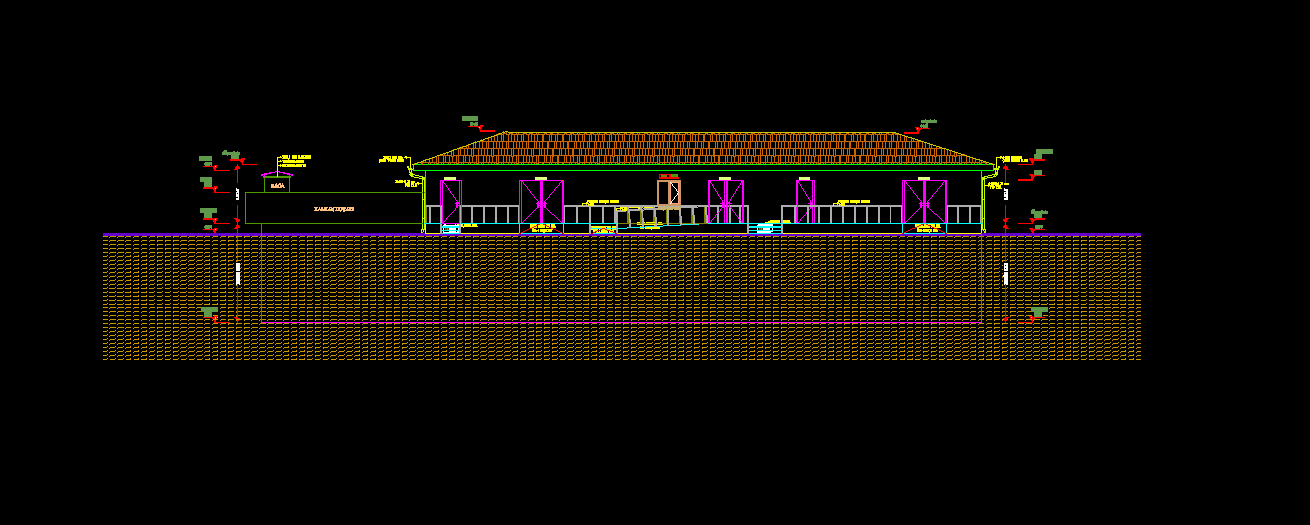 TRİBÜNLER     Öğrencilerimizin Sportif aktivitelerini gerçekleştirebilecekleri 2500 seyirci kapasiteli 1 adet kapalı tribünün projeleri, devam eden Açık spor tesisleri işinin Asbuild projelerinin tesliminden sonra başlanacaktır.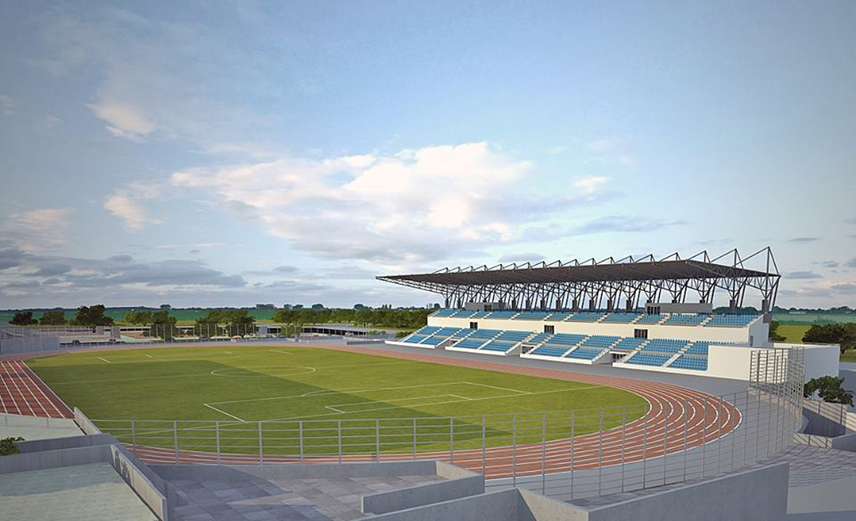 2016 YILI DEVAM EDEN İŞLER ÖDEME BİLGİLERİ  2016 YILI TOPLAM ÖDENEN: 12.201.987,17 TL  2016 DPT BÜTÇESİ                   : 17.300.000,00 TL2016 YILI DOĞRUDAN TEMİN ÖDEME BİLGİLERİBirimlerİdari BinaEğitim AlanıEğitim AlanıSosyal AlanlarSosyal AlanlarSosyal AlanlarSirkülâsyon AlanıSpor AlanlarıSpor AlanlarıToplam AlanAlanlarıABCDEAçıkKapalıBaşkanlık69,200000000069,20Bürolar523,4000000000523,40Arşiv79,350000000079,35Toplam671,9500000000671,95	A= Derslik; B= Laboratuvar; C=Kantin, Kafeterya, vb. D=Lojman; E= Yurtlar	A= Derslik; B= Laboratuvar; C=Kantin, Kafeterya, vb. D=Lojman; E= Yurtlar	A= Derslik; B= Laboratuvar; C=Kantin, Kafeterya, vb. D=Lojman; E= Yurtlar	A= Derslik; B= Laboratuvar; C=Kantin, Kafeterya, vb. D=Lojman; E= Yurtlar	A= Derslik; B= Laboratuvar; C=Kantin, Kafeterya, vb. D=Lojman; E= Yurtlar	A= Derslik; B= Laboratuvar; C=Kantin, Kafeterya, vb. D=Lojman; E= Yurtlar	A= Derslik; B= Laboratuvar; C=Kantin, Kafeterya, vb. D=Lojman; E= Yurtlar	A= Derslik; B= Laboratuvar; C=Kantin, Kafeterya, vb. D=Lojman; E= Yurtlar	A= Derslik; B= Laboratuvar; C=Kantin, Kafeterya, vb. D=Lojman; E= Yurtlar	A= Derslik; B= Laboratuvar; C=Kantin, Kafeterya, vb. D=Lojman; E= Yurtlar	A= Derslik; B= Laboratuvar; C=Kantin, Kafeterya, vb. D=Lojman; E= YurtlarKADROLARIN  PERSONEL DAĞILIMIKADROLARIN  PERSONEL DAĞILIMIKADROLARIN  PERSONEL DAĞILIMIKADROLARIN  PERSONEL DAĞILIMIUNVANDOLUDOLUG.İ.H.22S.H.S.T.H.S.2020E.Ö.H.A.H.S.D.H.S.Y.H.S11TOPLAM2323UNVANLARA GÖRE İDARİ PERSONEL DAĞILIMIUNVANLARA GÖRE İDARİ PERSONEL DAĞILIMIUNVANDaire Başkanı1Şube Müdür Vekili1Mimar1İnşaat Mühendisi3Elektrik ve Elektronik Mühendisi2Makine Mühendisi2İnşaat Teknikeri4Elektrik Teknikeri1Makine Teknikeri1Doğalgaz Teknikeri1Kaloriferci1Elektrik Teknisyeni2Makine Teknisyeni0Bilgisayar İşletmeni0Sıhhi Tes. Tek.0Sıhhi Tes. Teks.2Memur1TOPLAM23EĞİTİM DURUMUNA GÖRE İDARİ PERSONEL DAĞILIMIEĞİTİM DURUMUNA GÖRE İDARİ PERSONEL DAĞILIMIEĞİTİM DURUMUSAYILise1Ön Lisans7Lisans15Yüksek Lisans-Doktora-TOPLAM23CİNSİYETE GÖRE İDARİ PERSONEL DAĞILIMICİNSİYETE GÖRE İDARİ PERSONEL DAĞILIMICİNSİYETSAYIKadın4Erkek19TOPLAM23HİZMET YILINA GÖRE İDARİ PERSONEL DAĞILIMIHİZMET YILINA GÖRE İDARİ PERSONEL DAĞILIMIHİZMET YILISAYI0-586-101110-15215-20-20 - 25225+-TOPLAM23YAŞLARI İTİBARİYLE İDARİ PERSONEL DAĞILIMIYAŞLARI İTİBARİYLE İDARİ PERSONEL DAĞILIMIYAŞSAYI18-25025-30531-35936-40741-45146+1TOPLAM23SIRA NOSEKTÖRÜN ADIPROJE NOPROJENİN ADIPROJENİN YERİİŞİNİŞİNPROJE TUTARISARİ MUKAVELE DOLAYISIYLA ÖNCEKİ YIL HARCAMA TUTARIPROGRAM YILI ÖDENEĞİ(TL )GELEN ÖDENEK TUTAR(TL)2015 YILINDA ÖDENEN TUTAR(TL)2016 YILINDA ÖDENEN TUTAR(TL)DÖNEM SONUNA KADAR HARCAMA TOPLAMI(TL)DÖNEM SONUDÖNEM SONUAÇIKLAMALARSIRA NOSEKTÖRÜN ADIPROJE NOPROJENİN ADIPROJENİN YERİİŞİNİŞİN(KDV ve İş Artışı Dahil) (TL)SARİ MUKAVELE DOLAYISIYLA ÖNCEKİ YIL HARCAMA TUTARIPROGRAM YILI ÖDENEĞİ(TL )GELEN ÖDENEK TUTAR(TL)2015 YILINDA ÖDENEN TUTAR(TL)2016 YILINDA ÖDENEN TUTAR(TL)DÖNEM SONUNA KADAR HARCAMA TOPLAMI(TL)GERÇEKLEŞMEGERÇEKLEŞMEAÇIKLAMALARSIRA NOSEKTÖRÜN ADIPROJE NOPROJENİN ADIPROJENİN YERİBAŞ.BİT.(KDV ve İş Artışı Dahil) (TL)SARİ MUKAVELE DOLAYISIYLA ÖNCEKİ YIL HARCAMA TUTARIPROGRAM YILI ÖDENEĞİ(TL )GELEN ÖDENEK TUTAR(TL)2015 YILINDA ÖDENEN TUTAR(TL)2016 YILINDA ÖDENEN TUTAR(TL)DÖNEM SONUNA KADAR HARCAMA TOPLAMI(TL)NAKDİFİZİKİAÇIKLAMALARSIRA NOSEKTÖRÜN ADIPROJE NOPROJENİN ADIPROJENİN YERİTARİHİTARİHİ(KDV ve İş Artışı Dahil) (TL)SARİ MUKAVELE DOLAYISIYLA ÖNCEKİ YIL HARCAMA TUTARIPROGRAM YILI ÖDENEĞİ(TL )GELEN ÖDENEK TUTAR(TL)2015 YILINDA ÖDENEN TUTAR(TL)2016 YILINDA ÖDENEN TUTAR(TL)DÖNEM SONUNA KADAR HARCAMA TOPLAMI(TL)NAKDİFİZİKİAÇIKLAMALAR1EĞİTİM-Medikososyal Binası Yapım İşiIĞDIRMerkez25.05.201502.08.201715.550.040,004.900.000,004.900.000,002.236.762,07  5.832.089,932.260.291,932.260.291,93%51,8896Yapım İşi Devam Ediyor.2SPOR-Sentetik Çim Saha, 2 Halı Saha, 1 basketbol Sahası ve 1 Tenis Sahası Yapım İşiIĞDIRMerkez19.10.201522.11.20164.889.920,001.200.000,001.200.000,000,002.640.556,80 391.194,00391.194,00%54,0000Yapım İşi Devam Ediyor.3EĞİTİM-Çeşitli Onarım ve Tadilat Yapılması İşiIĞDIRMerkez03.08.201616.11.20162.652.522,003.700.000,003.700.000,000,002.590.760,121.882.760,121.882.760,12%97,6716Yapım İşi Devam Ediyor.4EĞİTİMYaklaşık 1000 Dönümlük Alanda 1.Etap Peyzaj Yapım İşiIĞDIRMerkez27.09.201611.12.201821.986.400,007.500.000,007.500.000,000,00811.419,92811.419,92811.419,92%3,5300Yapım İşi Devam Ediyor.5EĞİTİMDoğalgaz Dönüşüm Yapım İşiIĞDIRMerkez26.09.201614.11.2016513.300,007.500.000,007.500.000,000,00327.160,40327.160,40327.160,40%75,2093Yapım İşi Devam Ediyor.Maddesi/DayanağıOcakŞubatMartNisanMayısHaziranTemmuzAğustosEylülEkimKasımAralıkYıl Toplamı22-d* 0,00 0,00 80.273,50 32.551,00 98.022,10 71.300,50 34.197,50 39.254,00 47.025,00 0,00 80.798,00 132.770,84 616.192,44 Aylık Toplam 0,00 0,00 80.273,50 32.551,00 98.022,10 71.300,50 34.197,50 39.254,00 47.025,000,00 80.798,00 132.770,84 616.192,44 